Пояснительная записка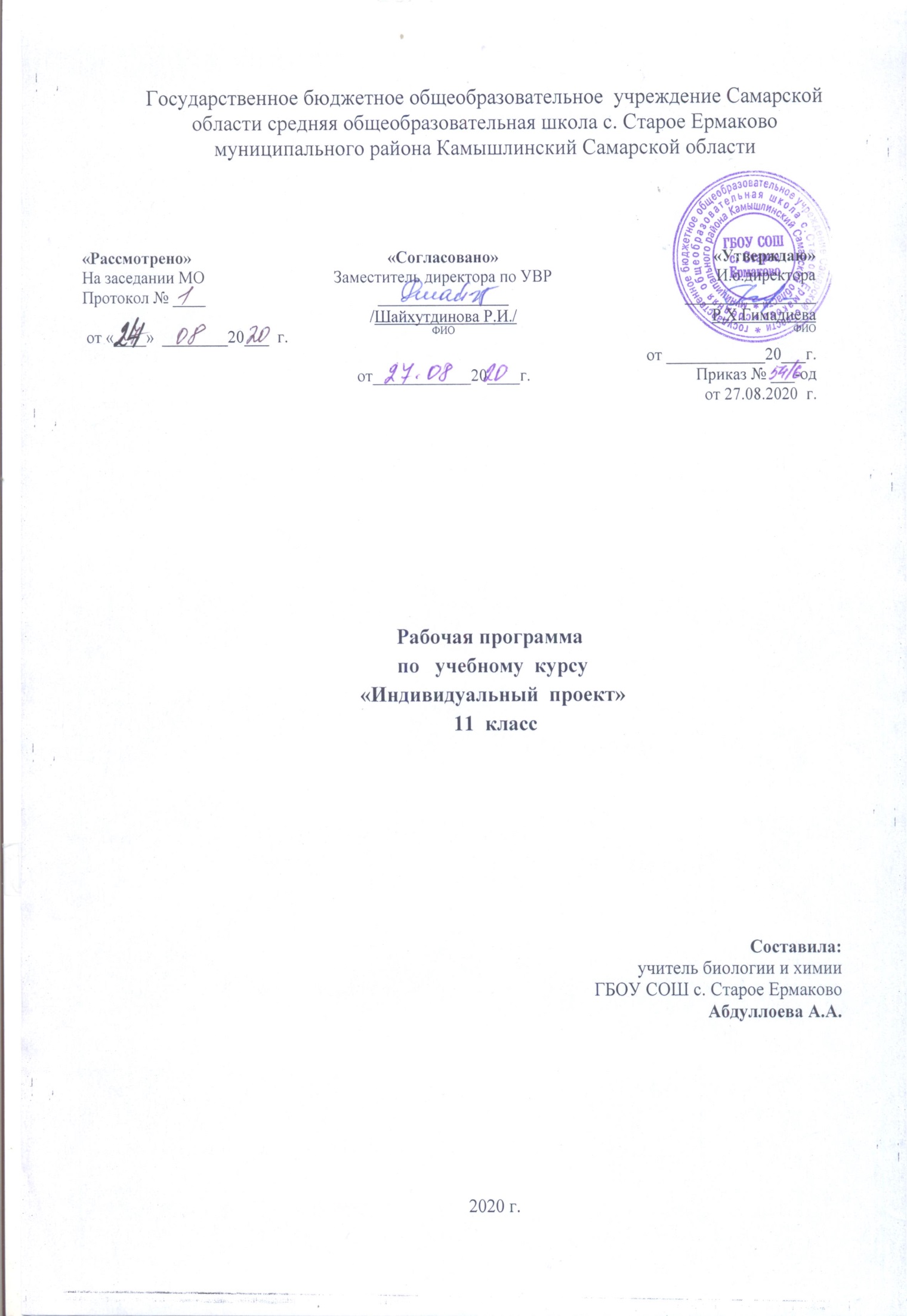 
Рабочая программа предмета «Индивидуальный проект» разработана на основе:
ФГОС среднего общего образования (приказ Минобрнауки РФ от 17 мая 2012 г. № 413);
положения о проектно-исследовательской деятельности ГБОУ  СОШ с. Старое Ермаково

Цель обучения:
развитие исследовательской компетентности учащихся посредством освоения ими методов научного познания и умений учебно-исследовательской и проектной деятельности.Задачи проектно-исследовательской деятельности:
- формировать научное мировоззрение обучающихся; навыки сотрудничества учащихся с
различными организациями при работе над проектом; интереса учащихся к изучению
проблемных вопросов; навыков работы с архивными публицистическими материалами;
- развивать познавательную активность, интеллектуальные и творческие способностей
обучающихся;
- приобщать учащихся к ценностям и традициям российской научной школы;
Общая характеристика проектно-исследовательской деятельности
Проектно-исследовательская деятельность учащихся является неотъемлемой частью учебного  процесса. В основе проектно-исследовательской деятельности учащихся лежит системнодеятельностный  подход как принцип организации образовательного процесса по ФГОС второго поколения.Результатом проектно-исследовательской деятельности на старшей ступени обучения является  итоговый индивидуальный проект.
Индивидуальный итоговый проект является основным объектом оценки метапредметных
результатов, полученных учащимися в ходе освоения междисциплинарных учебных программ.  Индивидуальный итоговой проект представляет собой учебный проект, выполняемый  учащимся в рамках одного или нескольких учебных предметов с целью продемонстрировать  свои достижения в самостоятельном освоении содержания и методов избранных областей  знаний и видов деятельности, способность проектировать и осуществлять целесообразную и  результативную деятельность (учебно-познавательную, конструкторскую, социальную,  художественно-творческую). Выполнение индивидуального итогового проекта обязательно для каждого учащегося,
занимающегося по ФГОС второго поколения. Защита индивидуального итогового проекта является одной из обязательных составляющих материалов системы внутришкольного мониторинга образовательных достижений. В проектную деятельность включаются все обучающиеся 10- 11 классов. Направление и содержание проектной деятельности определяется обучающимся совместно с руководителем проекта. При выборе темы учитываются индивидуальные интересы обучающихся. В 10-11 классах проекты должны иметь исследовательский характер.Место предмета в учебном плане
На изучение курса в 11 классе отводится 1 час в неделю, итого 34 часа Методы и формы обучения
Для достижения поставленных целей и с учетом вышесказанного в основе организации
занятий лежат, прежде всего, педагогические технологии, основанные на сотрудничестве и сотворчестве участников образовательного процесса, критическом анализе полученной
информации различного типа, деятельностные технологии, проектная, исследовательская
деятельность, игровая технология. На занятиях учащиеся занимаются различными видами познавательной деятельности. Воспринимают знания, тренируются в их применении (репродуктивная деятельность), учатся творчески мыслить и решать практико-ориентированные экономические задачи (продуктивная деятельность).
Так как метод обучения - это обобщающая модель взаимосвязанной деятельности учителя
и учащихся и она определяет характер (тип) познавательной деятельности учащихся, то методы  обучения реализуются в следующих формах работы:
• Использование технических средств обучения, ресурсов интернета.
• Работа с источниками экономической информации.
• Интерактивные технологии.
• Индивидуальная работа.
Контрольно-оценочная деятельность
Контрольно-оценочная деятельность осуществляется в соответствии с положением ГБОУ
СОШ с. Старое Ермаково – о исследовательской деятельности.
В течение учебного года возможны корректировки рабочей программы, связанные с
объективными причинами.Планируемые результатыЛичностные результаты:уважение к личности и её достоинству, доброжелательное отношение к окружающим;потребность в самовыражении и самореализации, социальном признании;готовность и способность к  самоорганизации и самореализации; готовность и способность к выполнению норм и требований школьной жизни, прав и обязанностей ученика;умение вести диалог на основе равноправных отношений и взаимного уважения и приятия; умение конструктивно разрешать конфликты;готовность и способность к выполнению моральных норм в отношении взрослых и сверстников в школе, дома, во внеучебных видах деятельности;потребность в участии в общественной жизни ближайшего социального окружения, общественно полезной деятельности;умение строить жизненные планы с учётом конкретных социально-исторических, политических и экономических условий;устойчивый познавательный интерес и становление смыслообразующей функции познавательного мотива;готовность к выбору профильного образования.Ученик получит возможность для формирования:выраженной устойчивой учебно-познавательной мотивации и интереса к учению;готовности к самообразованию и самовоспитанию;адекватной позитивной самооценки и Я-концепции;компетентности в реализации основ гражданской идентичности в поступках и деятельности;способности к решению моральных дилемм на основе учёта позиций участников дилеммы, ориентации на их мотивы и чувства; устойчивое следование в поведении моральным нормам и этическим требованиям;эмпатии как осознанного понимания и сопереживания чувствам других, выражающейся в поступках, направленных на помощь и обеспечение благополучия.	Метапредметные результаты:ученик научится:определять область своих познавательных интересов;искать необходимую информацию в открытом информационном пространстве с использованием Интернета, цифровых образовательных ресурсов, работать с каталогами библиотек;находить практическое применение имеющимся предметным знаниям в ходе выполнения учебного исследования или проекта;планировать и выполнять учебный проект, учебное исследование, используя методы, оборудование и технологии адекватные проблеме:распознавать и ставить вопросы, ответы на которые могут быть получены путем научного исследования, формулировать выводы на основании полученных результатов;использовать научные методы: постановка проблемы, выдвижение гипотезы, доказательство, анализ, обобщение, статистика, эксперимент, наблюдение, рассуждение, опровержение, установление причинно-следственных связей, построение и выполнение алгоритма и т.д.;ясно и логично излагать свою точку зрения, участвовать в дискуссиях, обсуждать проблему, находить компромиссные решения и т.д.;видеть и комментировать разные точки зрения, морально-этические аспекты проблемы;предполагать возможное практическое применение результатов учебного исследования и продукта учебного проектаУченик получит возможность научиться:самостоятельно задумывать, планировать и выполнять учебный проект, учебное исследование;целенаправленно и осознанно развивать свои познавательные, регулятивные, коммуникативные способности;осознавать свою ответственность за достоверность полученной информации, полученных знаний, качество выполнения проекта, исследования.В результате учебно-исследовательской и проектной деятельности обучающиеся получат представление:о философских и методологических основаниях научной деятельности и научных методах, применяемых в исследовательской и проектной деятельности;о понятиях: концепция, научная гипотеза, метод, эксперимент, надежность гипотезы, модель, метод сбора и метод анализа данных;об отличительных особенностях исследования в гуманитарных областях и исследования в естественных науках;об истории науки;о новейших разработках в области науки и технологий;о правилах и законах, регулирующих отношения в научной, изобретательской и исследовательских областях деятельности (патентное право, защита авторского права и др.);Обучающиеся смогут:решать задачи, находящиеся на стыке нескольких учебных дисциплин;использовать основной алгоритм исследования при решении своих учебно-познавательных задач;использовать основные принципы проектной деятельности при решении своих учебно-познавательных задач и задач, возникающих в культурной и социальной жизни;использовать элементы математического моделирования при решении исследовательских задач;использовать элементы математического анализа для интерпретации результатов, полученных в ходе учебно-исследовательской работы.Обучающиеся научатся:формулировать научную гипотезу, ставить цель в рамках исследования и проектирования, исходя из культурной нормы и сообразуясь с представлениями об общем благе;восстанавливать контексты и пути развития того или иного вида научной деятельности, определяя место своего исследования или проекта в общем культурном пространстве;оценивать ресурсы, в том числе и нематериальные (такие, как время), необходимые для достижения поставленной цели;находить различные источники материальных и нематериальных ресурсов, предоставляющих средства для проведения исследований и реализации проектов в различных областях деятельности человека;адекватно оценивать последствия реализации своего проекта (изменения, которые он повлечет в жизни других людей, сообществ);адекватно оценивать дальнейшее развитие своего проекта или исследования, видеть возможные варианты применения результатов.Обучающиеся получат возможность научаться:отслеживать и принимать во внимание тренды и тенденции развития различных видов деятельности, в том числе научных, учитывать их при постановке собственных целей;вступать в коммуникацию с держателями различных типов ресурсов, точно и объективно презентуя свой проект или возможные результаты исследования, с целью обеспечения продуктивного взаимовыгодного сотрудничества;самостоятельно и совместно с другими авторами разрабатывать систему параметров и критериев оценки эффективности и продуктивности реализации проекта или исследования на каждом этапе реализации и по завершении работы;адекватно оценивать риски реализации проекта и проведения исследования и предусматривать пути минимизации этих рисков.Учебно-тематическое планирование 11 класс.Информационное обеспечение для учащихся и учителей-тьютеров:sh9jarcevo.edusite.ru (Раздел «Образование», подраздел «Индивидуальный проект»)Информационное обеспечение для учителя-тьютера:Формирование универсальных учебных действий в основной и средней школе: от действия к мысли.// Система заданий// Под ред.А.Г. Асмолова. – М.: Прсвещение, 2017, с.159№
п/пСроки ТемаМодуль 4. Создание индивидуальных проектов (18 ч)Модуль 4. Создание индивидуальных проектов (18 ч)Модуль 4. Создание индивидуальных проектов (18 ч)1/1 сентябрь, 1 неделя Формулирование темы, проблемы исследования; обоснование
актуальности.2/2 сентябрь, 2 неделя Планирование учебного проекта. Определение основных этапов
исследования, сроков.3/3 сентябрь, 3 неделя Планирование учебного проекта. Определение основных этапов
исследования, сроков.4/4 сентябрь, 4 неделяПланирование учебного проекта. Определение основных этапов
исследования, сроков.5/5 октябрь, 1 неделя Составление индивидуального рабочего плана.6/6 октябрь, 2 неделя Составление индивидуального рабочего плана7/7 октябрь, 3 неделя Постановка цели и задач, формулирование гипотезы.8/8 октябрь, 4 неделя Постановка цели и задач, формулирование гипотезы.9/9 ноябрь, 2 неделя Выбор основных методов исследования.10/10 ноябрь, 3 неделя Выбор основных методов исследования.11/11 ноябрь, 4 неделя Обзор литературы по теме проекта.12/12 декабрь, 1 неделя Обзор литературы по теме проекта.13/13 декабрь, 2 неделя Проведение опытно-экспериментальной работы.14/14 декабрь, 3 неделя Проведение опытно-экспериментальной работы.15/15 декабрь, 4 неделя Проведение научного исследования.16/16 январь, 2 неделя Проведение научного исследования.17/17 январь, 3 неделя Оформление результатов исследования.18/18 январь, 4 неделя Оформление результатов исследованияМодуль 2. Управление завершением проектов (6 ч)Модуль 2. Управление завершением проектов (6 ч)Модуль 2. Управление завершением проектов (6 ч)19/1 февраль, 1 неделя Оформление исследовательской работы.20/2 февраль, 2 неделя Оформление исследовательской работы.21/3 февраль, 3 неделя Создание компьютерной презентации.22/4 февраль, 4 неделя Создание компьютерной презентации.23/5 март, 1 неделя Подготовка тезисов выступления.24/6 март, 2 неделя Отзыв и рецензия на проект.Модуль 3.  Защита результатов индивидуальных проектов (10 ч)Модуль 3.  Защита результатов индивидуальных проектов (10 ч)Модуль 3.  Защита результатов индивидуальных проектов (10 ч)25/1 март, 3 неделя Подведение итогов. Анализ выполнения работы.26/2 март, 4 неделя Предзащита проектов.27/3 апрель, 1 неделя Конференция. Защита проектов.28/4 апрель, 2 неделя Конференция. Защита проектов.29/5 апрель, 3 неделя Конференция. Защита проектов.30/6 апрель, 4 неделя Конференция. Защита проектов.31/7 май, 1 неделя Конференция. Защита проектов.32/8 май, 2 неделя Анализ результатов защиты проектов. Достижения и недостатки.33/9 май, 3 неделя Составление архива проекта. Электронный вариант.34/10 май, 4 неделя Составление архива проекта. Электронный вариант.